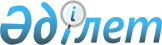 2020-2022 жылдарға арналған аудан бюджеті туралыТүркістан облысы Бәйдібек аудандық мәслихатының 2019 жылғы 20 желтоқсандағы № 45/281 шешімі. Түркістан облысының Әділет департаментінде 2019 жылғы 26 желтоқсанда № 5323 болып тіркелді
      ЗҚАИ-ның ескертпесі!

      Осы шешім 01.01.2020 бастап қолданысқа енгізіледі.
      Қазақстан Республикасының 2008 жылғы 4 желтоқсандағы Бюджет кодексінің 9 бабының 2 тармағына, 75 бабының 2 тармағына, "Қазақстан Республикасындағы жергілікті мемлекеттік басқару және өзін-өзі басқару туралы" Қазақстан Республикасының 2001 жылғы 23 қаңтардағы Заңының 6 бабының 1 тармағының 1) тармақшасына және Түркістан облыстық мәслихатының 2019 жылғы 9 желтоқсандағы № 44/472-VI "2020-2022 жылдарға арналған облыстық бюджет туралы" Нормативтік құқықтық актілерді мемлекеттік тіркеу тізілімінде № 5296 тіркелген шешіміне сәйкес, Бәйдібек ауданының мәслихаты ШЕШІМ ҚАБЫЛДАДЫ:
      1. Бәйдібек ауданының 2020-2022 жылдарға арналған аудандық бюджеті тиісінше 1 қосымшаға сәйкес, оның ішінде 2020 жылға мынадай көлемде бекітілсін:
      1) кірістер 15 683 644 мың теңге:
      салықтық түсімдер 889 361 мың теңге;
      салықтық емес түсімдер 1 841 мың теңге;
      негізгі капиталды сатудан түсетін түсімдер 757 мың теңге;
      трансферттер түсімі 14 791 685 мың теңге;
      2) шығындар 15 769 497 мың теңге;
      3) таза бюджеттік кредиттеу – 146 343 мың теңге:
      бюджеттік кредиттер – 198 825 мың теңге;
      бюджеттік кредиттерді өтеу –52 482 мың теңге;
      4) қаржы активтерімен операциялар бойынша сальдо – 0:
      қаржы активтерін сатып алу- 0;
      мемлекеттің қаржы активтерін сатудан түсетін түсімдер – 0;
      5) бюджет тапшылығы (профициті) – -232 196 мың теңге;
      6) бюджет тапшылығын қаржыландыру (профицитін пайдалану) –232 196 мың теңге:
      қарыздар түсімі – 198 825 мың теңге;
      қарыздарды өтеу – 52 485 мың теңге;
      бюджет қаражатының пайдаланылатын қалдықтары – 85 856 мың теңге.
      Ескерту. 1-тармақ жаңа редакцияда - Түркістан облысы Бәйдібек аудандық мәслихатының 21.12.2020 № 60/357 шешімімен (01.01.2020 бастап қолданысқа енгізіледі).


      2. 2020 жылға жеке табыс салығы түсімдерінің жалпы сомасын бөлу нормативтерін белгілеу:
      төлем көзінен салық салынатын табыстардан ұсталатын жеке табыс салығы бойынша аудан бюджетіне 46,6 пайыз, облыстық бюджетке 53,4 пайыз.
      Ескерту. 2-тармақ жаңа редакцияда - Түркістан облысы Бәйдібек аудандық мәслихатының 10.03.2020 № 48/299 шешімімен (01.01.2020 бастап қолданысқа енгізіледі).


      3. 2020 жылы облыстық бюджеттен аудандық бюджетке берілетін субвенция мөлшерінің жалпы сомасы 9 672 767 мың теңге болып белгіленсін.
      4. Аудандық бюджетте аудан әкімдігінің 2020 жылға арналған резерві 32 029 мың теңге соммасында бекітілсін.
      Ескерту. 4-тармақ жаңа редакцияда - Түркістан облысы Бәйдібек аудандық мәслихатының 21.12.2020 № 60/357 шешімімен (01.01.2020 бастап қолданысқа енгізіледі).


      5. Бюджеттік инвестициялық жобаларды (бағдарламаларды) іске асыруға және заңды тұлғалардың жарғылық қорын қалыптастыруға бағытталған, бюджеттік бағдарламалар бөлінісінде 2020 жылға арналған аудандық бюджеттік даму бағдарламасының тізбесі 4 қосымшаға сәйкес бекітілсін.
      6. 2020 жылға арналған жергілікті бюджеттің атқарылуы процесінде секвестрлеуге жатпайтын жергілікті бюджеттік бағдарламасының тізбесі 5 қосымшаға сәйкес бекітілсін.
      7. 2020 жылға аудандық бюджеттен аудандық маңызы бар қала, ауыл, кент, ауылдық округ бюджеттеріне берілетін субвенциялар мөлшерінің жалпы сомасы 896 606 мың теңге сомасында бекітілсін.". оның ішінде:
      Ағыбет ауылдық округі 20 658 мың теңге;
      Алғабас ауылдық округі 17 328 мың теңге;
      Алмалы ауылдық округі 20 654 мың теңге;
      Ақбастау ауылдық округі 25 671 мың теңге;
      Боралдай ауылдық округі 23 291 мың теңге;
      Бөген ауылдық округі 21 653 мың теңге;
      Борлысай ауылдық округі 23 547 мың теңге;
      Жамбыл ауылдық округі 19 538 мың теңге;
      Көктерек ауылдық округі 19 944 мың теңге;
      Мыңбұлақ ауылдық округі 18 402 мың теңге;
      Шаян ауылдық округі 26 704 мың теңге.
      Ескерту. 7-тармақ жаңа редакцияда - Түркістан облысы Бәйдібек аудандық мәслихатының 28.08.2020 № 55/330 шешімімен (01.01.2020 бастап қолданысқа енгізіледі).


      8. 2020 жылы азаматтық қызметшілер болып табылатын және ауылдық жерде аудандық бюджеттен қаржыландырылатын ұйымдарда жұмыс істейтін әлеуметтік қамсыздандыру, білім беру, мәдениет, спорт және ветеринария саласындағы мамандарға қызметтің осы түрімен қалалық жағдайда айналысатын азаматтық қызметшілердің айлықақыларымен және мөлшерлерімен салыстырғанда жиырма бес пайызға жоғарылатылған лауазымдық айлықақылары мен тарифтік ставкалары белгіленсін.
      9. "Бәйдібек ауданының мәслихат аппараты" мемлекеттік мекемесі Қазақстан Республикасының заңнамасында белгіленген тәртіпте:
      1) осы шешімді "Қазақстан Республикасының Әділет Министрлігі Түркістан облысының Әділет департаменті" Республикалық мемлекеттік мекемесінде мемлекеттік тіркелуін; 
      2) осы шешімді оны ресми жарияланғаннан кейін Бәйдібек ауданының мәслихатының интернет - ресурсында орналастыруды қамтамасыз етсін.
      10. Осы шешім 2020 жылдың 1 қаңтарынан бастап қолданысқа енгізіледі. 2020 жылға арналған аудан бюджеті
      Ескерту. 1-қосымша жаңа редакцияда - Түркістан облысы Бәйдібек аудандық мәслихатының 21.12.2020 № 60/357 шешімімен (01.01.2020 бастап қолданысқа енгізіледі). 2021 жылға арналған аудан бюджеті
      Ескерту. 2-қосымша жаңа редакцияда - Түркістан облысы Бәйдібек аудандық мәслихатының 28.08.2020 № 55/330 шешімімен (01.01.2020 бастап қолданысқа енгізіледі). 2022 жылға арналған аудан бюджеті
      Ескерту. 3-қосымша жаңа редакцияда - Түркістан облысы Бәйдібек аудандық мәслихатының 28.08.2020 № 55/330 шешімімен (01.01.2020 бастап қолданысқа енгізіледі). Бюджеттік инвестициялық жобаларды (бағдарламаларды) іске асыруға бағытталған, бюджеттік бағдарламалар бөлінісінде 2018-2020 жылдарға арналған аудандық бюджеттік даму бағдарламаларының тізбесі 2020 жылға арналған жергілікті бюджеттің атқарылуы процесінде секвестрлеуге жатпайтын жергілікті бюджеттік бағдарламалардың тізбесі 2020-2022 жылдарға жергілікті өзін-өзі басқару органдарына берілетін субвенциялардың аудандық маңызы бар ауыл округтер арасында бөлінуі
      Ескерту. 6-қосымша жаңа редакцияда - Түркістан облысы Бәйдібек аудандық мәслихатының 28.08.2020 № 55/330 шешімімен (01.01.2020 бастап қолданысқа енгізіледі).
					© 2012. Қазақстан Республикасы Әділет министрлігінің «Қазақстан Республикасының Заңнама және құқықтық ақпарат институты» ШЖҚ РМК
				
      Аудандық мәслихат

      сессиясының төрағасы

С. Спабеков

      Аудандық мәслихат хатшысы

М. Нахипбеков
Бәйдібек ауданының мәслихатының
2019 жылғы 20 желтоқсандағы
№ 45/281 шешіміне 1 қосымшаБайдібек ауданының мәслихатының
2019 жылғы "20" желтоқсандағы
№ 45/281 шешіміне 1 қосымша
Санаты
Санаты
Санаты
Санаты
Санаты
Сомасы, мың теңге
Сыныбы
Сыныбы
Сыныбы
Сыныбы
Сомасы, мың теңге
Кіші сыныбы
Кіші сыныбы
Кіші сыныбы
Сомасы, мың теңге
Атауы
Атауы
Сомасы, мың теңге
1
1
1
2
2
3
І. Кірістер
І. Кірістер
15683644
1
Салықтық түсімдер 
Салықтық түсімдер 
889361
01
Табыс салығы
Табыс салығы
579201
1
Корпоративтік табыс салығы
Корпоративтік табыс салығы
240921
2
Жеке табыс салығы
Жеке табыс салығы
338280
03
Әлеуметтік салық 
Әлеуметтік салық 
303935
1
Әлеуметтік салық
Әлеуметтік салық
303935
04
Меншікке салынатын салықтар
Меншікке салынатын салықтар
2800
1
Мүлікке салынатын салықтар
Мүлікке салынатын салықтар
2800
05
Тауарларға, жұмыстарға және қызметтерге салынатын iшкi салықтар
Тауарларға, жұмыстарға және қызметтерге салынатын iшкi салықтар
2653
2
Акциздер
Акциздер
808
3
Табиғи және басқа да ресурстарды пайдаланғаны үшiн түсетiн түсiмдер
Табиғи және басқа да ресурстарды пайдаланғаны үшiн түсетiн түсiмдер
500
4
Кәсіпкерлік және кәсіби қызметті жүргізгені үшін алынатын алымдар
Кәсіпкерлік және кәсіби қызметті жүргізгені үшін алынатын алымдар
1345
08
Заңдық мәнді іс-әрекеттерді жасағаны және (немесе) оған уәкілеттігі бар мемлекеттік органдар немесе лауазымды адамдар құжаттар бергені үшін алынатын міндетті төлемдер
Заңдық мәнді іс-әрекеттерді жасағаны және (немесе) оған уәкілеттігі бар мемлекеттік органдар немесе лауазымды адамдар құжаттар бергені үшін алынатын міндетті төлемдер
772
1
Мемлекеттік баж
Мемлекеттік баж
772
2
Салықтық емес түсiмдер
Салықтық емес түсiмдер
1841
01
Мемлекеттік меншіктен түсетін кірістер
Мемлекеттік меншіктен түсетін кірістер
1756
1
Мемлекеттік кәсіпорындардың таза кірісі бөлігінің түсімдері
Мемлекеттік кәсіпорындардың таза кірісі бөлігінің түсімдері
662
5
Мемлекет меншігіндегі мүлікті жалға беруден түсетін кірістер
Мемлекет меншігіндегі мүлікті жалға беруден түсетін кірістер
1094
06
Басқа да салықтық емес түсімдер
Басқа да салықтық емес түсімдер
85
1
Басқа да салықтық емес түсімдер
Басқа да салықтық емес түсімдер
85
3
Негізгі капиталды сатудан түсетін түсімдер
Негізгі капиталды сатудан түсетін түсімдер
757
03
Жерді және материалдық емес активтерді сату
Жерді және материалдық емес активтерді сату
757
1
Жерді сату
Жерді сату
757
4
Трансферттердің түсімдері
Трансферттердің түсімдері
14791685
01
Төмен тұрған мемлекеттiк басқару органдарынан трансферттер
Төмен тұрған мемлекеттiк басқару органдарынан трансферттер
14040
3
Аудандық маңызы бар қалалардың, ауылдардың, кенттердің, ауылдық округтардың бюджеттерінен трансферттер
Аудандық маңызы бар қалалардың, ауылдардың, кенттердің, ауылдық округтардың бюджеттерінен трансферттер
14040
02
Мемлекеттік басқарудың жоғары тұрған органдарынан түсетін трансферттер
Мемлекеттік басқарудың жоғары тұрған органдарынан түсетін трансферттер
14777645
2
Облыстық бюджеттен түсетін трансферттер
Облыстық бюджеттен түсетін трансферттер
14777645
Функционалдық топ
Функционалдық топ
Функционалдық топ
Функционалдық топ
Функционалдық топ
Сомасы мың теңге
Кіші функция
Кіші функция
Кіші функция
Кіші функция
Сомасы мың теңге
Бюджеттік бағдарламалардың әкiмшiсi
Бюджеттік бағдарламалардың әкiмшiсi
Бюджеттік бағдарламалардың әкiмшiсi
Сомасы мың теңге
Бағдарлама
Бағдарлама
Сомасы мың теңге
Атауы
Сомасы мың теңге
2. Шығындар
15769497
01
Жалпы сипаттағы мемлекеттiк қызметтер 
445651
1
Мемлекеттiк басқарудың жалпы функцияларын орындайтын өкiлдi, атқарушы және басқа органдар
176433
112
Аудан (облыстық маңызы бар қала) мәслихатының аппараты
30793
001
Аудан (облыстық маңызы бар қала) мәслихатының қызметін қамтамасыз ету жөніндегі қызметтер
30713
003
Мемлекеттік органның күрделі шығыстары
80
122
Аудан (облыстық маңызы бар қала) әкімінің аппараты
145640
001
Аудан (облыстық маңызы бар қала) әкімінің қызметін қамтамасыз ету жөніндегі қызметтер
120050
003
Мемлекеттік органның күрделі шығыстары
40
113
Жергілікті бюджеттерден берілетін ағымдағы нысаналы трансферттер
25550
2
Қаржылық қызмет
15261
459
Ауданның (облыстық маңызы бар қаланың) экономика және қаржы бөлімі
1211
003
Салық салу мақсатанда мүлікті бағалауды жүргізу 
1102
010
Жекешелендіру, коммуналдық меншікті басқару, жекешелендіруден кейінгі қызмет және осыған байланысты дауларды реттеу
109
489
Ауданның (облыстық маңызы бар қаланың) мемлекеттік активтер және сатып алу бөлімі
14050
001
Жергілікті деңгейде мемлекеттік активтер мен сатып алуды басқару саласындағы мемлекеттік саясатты іске асыру жөніндегі қызметтер
14050
9
Жалпы сипаттағы өзге де мемлекеттiк қызметтер
253957
458
Ауданның (облыстық маңызы бар қаланың) тұрғын үй-коммуналдық шаруашылығы, жолаушылар көлігі және автомобиль жолдары бөлімі
217153
001
Жергілікті деңгейде тұрғын үй-коммуналдық шаруашылығы, жолаушылар көлігі және автомобиль жолдары саласындағы мемлекеттік саясатты іске асыру жөніндегі қызметтер
41782
013
Мемлекеттік органның күрделі шығыстары
1387
113
Жергілікті бюджеттерден берілетін ағымдағы нысаналы трансферттер
173984
459
Ауданның (облыстық маңызы бар қаланың) экономика және қаржы бөлімі
36804
001
Ауданның (облыстық маңызы бар қаланың) экономикалық саясаттын қалыптастыру мен дамыту, мемлекеттік жоспарлау, бюджеттік атқару және коммуналдық меншігін басқару саласындағы мемлекеттік саясатты іске асыру жөніндегі қызметтер
36804
02
Қорғаныс
19499
1
Әскери мұқтаждар
15546
122
Аудан (облыстық маңызы бар қала) әкімінің аппараты
15546
005
Жалпыға бірдей әскери міндетті атқару шеңберіндегі іс-шаралар
15546
2
Төтенше жағдайлар жөніндегі жұмыстарды ұйымдастыру
3953
122
Аудан (облыстық маңызы бар қала) әкімінің аппараты
3953
007
Аудандық (қалалық) ауқымдағы дала өрттерінің, сондай-ақ мемлекеттік өртке қарсы қызмет органдары құрылмаған елдi мекендерде өрттердің алдын алу және оларды сөндіру жөніндегі іс-шаралар
3953
04
Бiлiм беру
10454351
1
Мектепке дейiнгi тәрбие және оқыту
617650
464
Ауданның (облыстық маңызы бар қаланың) білім бөлімі
617650
040
Мектепке дейінгі білім беру ұйымдарында мемлекеттік білім беру тапсырысын іске асыруға
617650
2
Бастауыш, негізгі орта және жалпы орта білім беру
9463271
464
Ауданның (облыстық маңызы бар қаланың) білім бөлімі
9224071
003
Жалпы білім беру
9002418
006
Балаларға қосымша білім беру 
221653
472
Ауданның (облыстық маңызы бар қаланың) құрылыс, сәулет және қала құрылысы бөлімі
239200
022
Бастауыш, негізгі орта және жалпы орта білім беру объектілерін салу және реконструкциялау
239200
9
Білім беру саласындағы өзге де қызметтер
373430
464
Ауданның (облыстық маңызы бар қаланың) білім бөлімі
373430
001
Жергілікті деңгейде білім беру саласындағы мемлекеттік саясатты іске асыру жөніндегі қызметтер
22396
005
Ауданның (аудандық маңызы бар қаланың) мемлекеттік білім беру мекемелер үшін оқулықтар мен оқу-әдiстемелiк кешендерді сатып алу және жеткізу
91659
015
Жетім баланы (жетім балаларды) және ата-аналарының қамқорынсыз қалған баланы (балаларды) күтіп-ұстауға қамқоршыларға (қорғаншыларға) ай сайынға ақшалай қаражат төлемі
11594
067
Ведомстволық бағыныстағы мемлекеттік мекемелерінің және ұйымдарының күрделі шығыстары
4794
113
Жергілікті бюджеттерден берілетін ағымдағы нысаналы трансферттер
242987
06
Әлеуметтiк көмек және әлеуметтiк қамсыздандыру
985292
1
Әлеуметтiк қамсыздандыру
237997
451
Ауданның (облыстық маңызы бар қаланың) жұмыспен қамту және әлеуметтік бағдарламалар бөлімі
235967
005
Мемлекеттік атаулы әлеуметтік көмек
235967
464
Ауданның (облыстық маңызы бар қаланың) білім бөлімі
2030
030
Патронат тәрбиешілерге берілген баланы (балаларды) асырап бағу 
2030
2
Әлеуметтiк көмек
701264
451
Ауданның (облыстық маңызы бар қаланың) жұмыспен қамту және әлеуметтік бағдарламалар бөлімі
701264
002
Жұмыспен қамту бағдарламасы
311844
007
Жергілікті өкілетті органдардың шешімі бойынша мұқтаж азаматтардың жекелеген топтарына әлеуметтік көмек
62311
010
Үйден тәрбиеленіп оқытылатын мүгедек балаларды материалдық қамтамасыз ету
2201
014
Мұқтаж азаматтарға үйде әлеуметтiк көмек көрсету
74768
017
Оңалтудың жеке бағдарламасына сәйкес мұқтаж мүгедектердi мiндеттi гигиеналық құралдармен қамтамасыз ету, қозғалуға қиындығы бар бірінші топтағы мүгедектерге жеке көмекшінің және есту бойынша мүгедектерге қолмен көрсететiн тіл маманының қызметтерін ұсыну
189545
023
Жұмыспен қамту орталықтарының қызметін қамтамасыз ету
60595
9
Әлеуметтiк көмек және әлеуметтiк қамтамасыз ету салаларындағы өзге де қызметтер
46031
451
Ауданның (облыстық маңызы бар қаланың) жұмыспен қамту және әлеуметтік бағдарламалар бөлімі
46031
001
Жергілікті деңгейде халық үшін әлеуметтік бағдарламаларды жұмыспен қамтуды қамтамасыз етуді іске асыру саласындағы мемлекеттік саясатты іске асыру жөніндегі қызметтер
41975
011
Жәрдемақыларды және басқа да әлеуметтік төлемдерді есептеу, төлеу мен жеткізу бойынша қызметтерге ақы төлеу
3627
021
Мемлекеттік органның күрделі шығыстары
429
07
Тұрғын үй-коммуналдық шаруашылық
869306
1
Тұрғын үй шаруашылығы
289370
458
Ауданның (облыстық маңызы бар қаланың) тұрғын үй-коммуналдық шаруашылығы, жолаушылар көлігі және автомобиль жолдары бөлімі
138943
070
Қазақстан Республикасында төтенше жағдай режимінде коммуналдық қызметтерге ақы төлеу бойынша халықтың төлемдерін өтеу
138943
472
Ауданның (облыстық маңызы бар қаланың) құрылыс, сәулет және қала құрылысы бөлімі
150427
003
Коммуналдық тұрғын үй қорының тұрғын үйін жобалау және (немесе) салу, реконструкциялау
10901
004
Инженерлік-коммуникациялық инфрақұрылымды жобалау, дамыту және (немесе) жайластыру
14636
098
Коммуналдық тұрғын үй қорының тұрғын үйлерін сатып алу
124890
2
Коммуналдық шаруашылық
393334
458
Ауданның (облыстық маңызы бар қаланың) тұрғын үй-коммуналдық шаруашылығы, жолаушылар көлігі және автомобиль жолдары бөлімі
393334
012
Сумен жабдықтау және су бұру жүйесінің жұмыс істеуі
203456
027
Ауданның (облыстық маңызы бар қаланың) коммуналдық меншігіндегі газ жүйелерін қолдануды ұйымдастыру
26164
028
Коммуналдық шаруашылығын дамыту
10000
048
Қаланы және елді мекендерді абаттандыруды дамыту
3337
058
Елді мекендердегі сумен жабдықтау және су бұру жүйелерін дамыту
150377
3
Елді-мекендерді абаттандыру
186602
458
Ауданның (облыстық маңызы бар қаланың) тұрғын үй-коммуналдық шаруашылығы, жолаушылар көлігі және автомобиль жолдары бөлімі
186602
015
Елдi мекендердегі көшелердi жарықтандыру
7383
016
Елді мекендердің санитариясын қамтамасыз ету
13409
018
Елді-мекендерді абаттандыру және көгалдандыру
165810
08
Мәдениет, спорт, туризм және ақпараттық кеңістiк
699586
1
Мәдениет саласындағы қызмет
252866
455
Ауданның (облыстық маңызы бар қаланың) мәдениет және тілдерді дамыту бөлімі
252866
003
Мәдени-демалыс жұмысын қолдау
252866
2
Спорт
269517
465
Ауданның (облыстық маңызы бар қаланың) Дене шынықтыру және спорт бөлімі
266639
001
Жергілікті деңгейде дене шынықтыру және спорт саласындағы мемлекеттік саясатты іске асыру жөніндегі қызметтер
12262
005
Ұлттық және бұқаралық спорт түрлерін дамыту
245034
006
Аудандық (облыстық маңызы бар қалалық) деңгейде спорттық жарыстар өткiзу
1564
007
Әртүрлi спорт түрлерi бойынша аудан (облыстық маңызы бар қала) құрама командаларының мүшелерiн дайындау және олардың облыстық спорт жарыстарына қатысуы
926
032
Ведомстволық бағыныстағы мемлекеттік мекемелерінің және ұйымдарының күрделі шығыстары
6853
472
Ауданның (облыстық маңызы бар қаланың) құрылыс, сәулет және қала құрылысы бөлімі
2878
008
Cпорт объектілерін дамыту 
2878
3
Ақпараттық кеңiстiк
118171
455
Ауданның (облыстық маңызы бар қаланың) мәдениет және тілдерді дамыту бөлімі
92614
006
Аудандық (қалалық) кiтапханалардың жұмыс iстеуi
79049
007
Мемлекеттік тілді және Қазақстан халықтарының басқа да тілдерін дамыту
13565
456
Ауданның (облыстық маңызы бар қаланың) ішкі саясат бөлімі
25557
002
Мемлекеттік ақпараттық саясат жүргізу жөніндегі қызметтер
25557
9
Мәдениет, спорт, туризм және ақпараттық кеңiстiктi ұйымдастыру жөнiндегi өзге де қызметтер
59032
455
Ауданның (облыстық маңызы бар қаланың) мәдениет және тілдерді дамыту бөлімі
10934
001
Жергілікті деңгейде тілдерді және мәдениетті дамыту саласындағы мемлекеттік саясатты іске асыру жөніндегі қызметтер
10934
456
Ауданның (облыстық маңызы бар қаланың) ішкі саясат бөлімі
48098
001
Жергілікті деңгейде ақпарат, мемлекеттілікті нығайту және азаматтардың әлеуметтік сенімділігін қалыптастыру саласында мемлекеттік саясатты іске асыру жөніндегі қызметтер
22488
003
Жастар саясаты саласында іс-шараларды іске асыру
25610
09
Отын-энергетика кешенi және жер қойнауын пайдалану
594698
9
Отын-энергетика кешені және жер қойнауын пайдалану саласындағы өзге де қызметтер
594698
458
Ауданның (облыстық маңызы бар қаланың) тұрғын үй-коммуналдық шаруашылығы, жолаушылар көлігі және автомобиль жолдары бөлімі
594698
036
Газ тасымалдау жүйесін дамыту 
594698
10
Ауыл, су, орман, балық шаруашылығы, ерекше қорғалатын табиғи аумақтар, қоршаған ортаны және жануарлар дүниесін қорғау, жер қатынастары
104086
1
Ауыл шаруашылығы
30066
462
Ауданның (облыстық маңызы бар қаланың) ауыл шаруашылығы бөлімі
30066
001
Жергілікте деңгейде ауыл шаруашылығы саласындағы мемлекеттік саясатты іске асыру жөніндегі қызметтер
30066
6
Жер қатынастары
28462
463
Ауданның (облыстық маңызы бар қаланың) жер қатынастары бөлімі
28462
001
Аудан (облыстық маңызы бар қала) аумағында жер қатынастарын реттеу саласындағы мемлекеттік саясатты іске асыру жөніндегі қызметтер
13362
003
Елдi мекендердi жер-шаруашылық орналастыру
15100
9
Ауыл, су, орман, балық шаруашылығы, қоршаған ортаны қорғау және жер қатынастары саласындағы басқа да қызметтер
45558
459
Ауданның (облыстық маңызы бар қаланың) экономика және қаржы бөлімі
45558
099
Мамандардың әлеуметтік көмек көрсетуі жөніндегі шараларды іске асыру
45558
11
Өнеркәсіп, сәулет, қала құрылысы және құрылыс қызметі
57937
2
Сәулет, қала құрылысы және құрылыс қызметі
57937
472
Ауданның (облыстық маңызы бар қаланың) құрылыс, сәулет және қала құрылысы бөлімі
57937
001
Жергілікті деңгейде құрылыс, сәулет және қала құрылысы саласындағы мемлекеттік саясатты іске асыру жөніндегі қызметтер
23806
013
Аудан аумағында қала құрылысын дамытудың кешенді схемаларын, аудандық (облыстық) маңызы бар қалалардың, кенттердің және өзге де ауылдық елді мекендердің бас жоспарларын әзірлеу
34131
12
Көлiк және коммуникация
144415
1
Автомобиль көлiгi
144415
458
Ауданның (облыстық маңызы бар қаланың) тұрғын үй-коммуналдық шаруашылығы, жолаушылар көлігі және автомобиль жолдары бөлімі
144415
023
Автомобиль жолдарының жұмыс істеуін қамтамасыз ету
4500
045
Аудандық маңызы бар автомобиль жолдарын және елді-мекендердің көшелерін күрделі және орташа жөндеу
139915
13
Басқалар
560463
3
Кәсiпкерлiк қызметтi қолдау және бәсекелестікті қорғау
16330
469
Ауданның (облыстық маңызы бар қаланың) кәсіпкерлік бөлімі
16330
001
Жергілікті деңгейде кәсіпкерлік пен өнеркәсіпті дамыту саласындағы мемлекеттік саясатты іске асыру жөніндегі қызметтер
16330
9
Басқалар
544133
458
Ауданның (облыстық маңызы бар қаланың) тұрғын үй-коммуналдық шаруашылығы, жолаушылар көлігі және автомобиль жолдары бөлімі
512104
040
Өңірлерді дамытудың 2025 жылға дейінгі мемлекеттік бағдарламасы шеңберінде өңірлерді экономикалық дамытуға жәрдемдесу бойынша шараларды іске асыру
13844
062
"Ауыл-Ел бесігі" жобасы шеңберінде ауылдық елді мекендердегі әлеуметтік және инженерлік инфрақұрылым бойынша іс-шараларды іске асыру
498260
459
Ауданның (облыстық маңызы бар қаланың) экономика және қаржы бөлімі
32029
012
Ауданның (облыстық маңызы бар қаланың) жергілікті атқарушы органының резерві
32029
14
Борышқа қызмет көрсету
368
1
Борышқа қызмет көрсету
368
459
Ауданның (облыстық маңызы бар қаланың) экономика және қаржы бөлімі
368
021
Жергілікті атқарушы органдардың облыстық бюджеттен қарыздар бойынша сыйақылар мен өзге де төлемдерді төлеу бойынша борышына қызмет көрсету 
368
15
Трансферттер
833845
1
Трансферттер
833845
459
Ауданның (облыстық маңызы бар қаланың) экономика және қаржы бөлімі
833845
006
Нысаналы пайдаланылмаған (толық пайдаланылмаған) трансферттерді қайтару
909
024
Заңнаманы өзгертуге байланысты жоғары тұрған бюджеттің шығындарын өтеуге төменгі тұрған бюджеттен ағымдағы нысаналы трансферттер
55787
038
Субвенциялар
752868
054
Қазақстан Республикасының Ұлттық қорынан берілетін нысаналы трансферт есебінен республикалық бюджеттен бөлінген пайдаланылмаған (түгел пайдаланылмаған) нысаналы трансферттердің сомасын қайтару
24281
3. Таза бюджеттік кредиттеу
146343
Функционалдық топ
Функционалдық топ
Функционалдық топ
Функционалдық топ
Функционалдық топ
Сомасы, мың теңге
Кіші функция
Кіші функция
Кіші функция
Кіші функция
Сомасы, мың теңге
Бюджеттік бағдарламалардың әкiмшiсi
Бюджеттік бағдарламалардың әкiмшiсi
Бюджеттік бағдарламалардың әкiмшiсi
Сомасы, мың теңге
Бағдарлама
Бағдарлама
Сомасы, мың теңге
Атауы
Сомасы, мың теңге
Бюджеттік кредиттер
198 825
10
Ауыл, су, орман, балық шаруашылығы, ерекше қорғалатын табиғи аумақтар, қоршаған ортаны және жануарлар дүниесін қорғау, жер қатынастары
198 825
1
Ауыл шаруашылығы
198 825
459
Ауданның (облыстық маңызы бар қаланың) экономика және қаржы бөлімі
198 825
018
Мамандарды әлеуметтік қолдау шараларын іске асыруға берілетін бюджеттік кредиттер
198 825
Санаты
Санаты
Санаты
Санаты
Санаты
Сомасы, мың теңге
Сыныбы
Сыныбы
Сыныбы
Сыныбы
Сомасы, мың теңге
Кіші сыныбы
Кіші сыныбы
Кіші сыныбы
Сомасы, мың теңге
Ерекшелігі
Ерекшелігі
Сомасы, мың теңге
Атауы
Бюджеттік кредиттерді өтеу
52 482
5
Бюджеттік кредиттерді өтеу
52 482
01
Бюджеттік кредиттерді өтеу
52 482
1
Мемлекеттік бюджеттен берілген бюджеттік кредиттерді өтеу
52 482
13
Жеке тұлғаларға жергілікті бюджеттен берілген бюджеттік кредиттерді өтеу
52 482
4. Қаржы активтерімен операциялар бойынша сальдо
0
Функционалдық топ
Функционалдық топ
Функционалдық топ
Функционалдық топ
Функционалдық топ
Сомасы, мың теңге
Кіші функция
Кіші функция
Кіші функция
Кіші функция
Сомасы, мың теңге
Бюджеттік бағдарламалардың әкiмшiсi
Бюджеттік бағдарламалардың әкiмшiсi
Бюджеттік бағдарламалардың әкiмшiсi
Сомасы, мың теңге
Бағдарлама
Бағдарлама
Сомасы, мың теңге
Атауы
Сомасы, мың теңге
Қаржы активтерін сатып алу 
0
Санаты
Санаты
Санаты
Санаты
Санаты
Сомасы, мың теңге
Сыныбы
Сыныбы
Сыныбы
Сыныбы
Сомасы, мың теңге
Кіші сыныбы
Кіші сыныбы
Кіші сыныбы
Сомасы, мың теңге
Ерекшелігі
Ерекшелігі
Сомасы, мың теңге
Атауы
Мемлекеттің қаржы активтерін сатудан түсетін түсімдер 
0
5. Бюджет тапшылығы (профициті)
-232 196
6. Бюджет тапшылығын қаржыландыру (профицитін пайдалану)
232 196
Санаты
Санаты
Санаты
Санаты
Санаты
Сомасы мың теңге
Сыныбы
Сыныбы
Сыныбы
Сыныбы
Сомасы мың теңге
Кіші сыныбы
Кіші сыныбы
Кіші сыныбы
Сомасы мың теңге
Ерекшелігі
Ерекшелігі
Сомасы мың теңге
Атауы
Сомасы мың теңге
Қарыздар түсімі
198 825
7
Қарыздар түсімі
198 825
01
Мемлекеттік ішкі қарыздар
198 825
2
Қарыз алу келісім-шарттары
198 825
03
Ауданның (облыстық маңызы бар қаланың) жергілікті атқарушы органы алатын қарыздар
198 825
Функционалдық топ
Функционалдық топ
Функционалдық топ
Функционалдық топ
Функционалдық топ
Сомасы мың теңге
Кіші функция
Кіші функция
Кіші функция
Кіші функция
Сомасы мың теңге
Бюджеттік бағдарламалардың әкiмшiсi
Бюджеттік бағдарламалардың әкiмшiсi
Бюджеттік бағдарламалардың әкiмшiсi
Сомасы мың теңге
Бағдарлама
Бағдарлама
Сомасы мың теңге
Атауы
Сомасы мың теңге
16
Қарыздарды өтеу
52 485
1
Қарыздарды өтеу
52 485
459
Ауданның (облыстық маңызы бар қаланың) экономика және қаржы бөлімі
52 485
005
Жергілікті атқарушы органның жоғары тұрған бюджет алдындағы борышын өтеу
52 481
022
Жергілікті бюджеттен бөлінген пайдаланылмаған бюджеттік кредиттерді қайтару
4
Санаты
Санаты
Санаты
Санаты
Санаты
Сомасы мың теңге
Сыныбы
Сыныбы
Сыныбы
Сыныбы
Сомасы мың теңге
Кіші сыныбы
Кіші сыныбы
Кіші сыныбы
Сомасы мың теңге
Ерекшелігі
Ерекшелігі
Сомасы мың теңге
Атауы
8
Бюджет қаражатының пайдаланылатын қалдықтары
85 856Бәйдібек ауданының мәслихатының
2019 жылғы 20 желтоқсандағы
№ 45/281 шешіміне 2 қосымша
Санаты
Санаты
Санаты
Санаты
Санаты
Сомасы,
 мың теңге
Сыныбы
Сыныбы
Сыныбы
Сыныбы
Сомасы,
 мың теңге
Ішкі сыныбы
Ішкі сыныбы
Ішкі сыныбы
Сомасы,
 мың теңге
Атауы
Атауы
Сомасы,
 мың теңге
1
1
1
2
2
3
І. Кірістер
І. Кірістер
13287314
1
Салықтық түсімдер 
Салықтық түсімдер 
1035478
01
Табыс салығы
Табыс салығы
579 609
1
Корпоративтік табыс салығы
Корпоративтік табыс салығы
266128
2
Жеке табыс салығы
Жеке табыс салығы
313481
03
Әлеуметтік салық 
Әлеуметтік салық 
268226
1
Әлеуметтік салық
Әлеуметтік салық
268226
04
Меншікке салынатын салықтар
Меншікке салынатын салықтар
151172
1
Мүлікке салынатын салықтар
Мүлікке салынатын салықтар
150918
5
Бірыңғай жер салығы
Бірыңғай жер салығы
254
05
Тауарларға, жұмыстарға және қызметтерге салынатын iшкi салықтар
Тауарларға, жұмыстарға және қызметтерге салынатын iшкi салықтар
26368
2
Акциздер
Акциздер
6389
3
Табиғи және басқа да ресурстарды пайдаланғаны үшiн түсетiн түсiмдер
Табиғи және басқа да ресурстарды пайдаланғаны үшiн түсетiн түсiмдер
12475
4
Кәсіпкерлік және кәсіби қызметті жүргізгені үшін алынатын алымдар
Кәсіпкерлік және кәсіби қызметті жүргізгені үшін алынатын алымдар
7504
08
Заңдық мәнді іс-әрекеттерді жасағаны және (немесе) оған уәкілеттігі бар мемлекеттік органдар немесе лауазымды адамдар құжаттар бергені үшін алынатын міндетті төлемдер
Заңдық мәнді іс-әрекеттерді жасағаны және (немесе) оған уәкілеттігі бар мемлекеттік органдар немесе лауазымды адамдар құжаттар бергені үшін алынатын міндетті төлемдер
10103
1
Мемлекеттік баж
Мемлекеттік баж
10103
2
Салықтық емес түсiмдер
Салықтық емес түсiмдер
7191
01
Мемлекеттік меншіктен түсетін кірістер
Мемлекеттік меншіктен түсетін кірістер
4741
1
Мемлекеттік кәсіпорындардың таза кірісі бөлігінің түсімдері
Мемлекеттік кәсіпорындардың таза кірісі бөлігінің түсімдері
805
5
Мемлекет меншігіндегі мүлікті жалға беруден түсетін кірістер
Мемлекет меншігіндегі мүлікті жалға беруден түсетін кірістер
3936
06
Басқа да салықтық емес түсімдер
Басқа да салықтық емес түсімдер
2450
1
Басқа да салықтық емес түсімдер
Басқа да салықтық емес түсімдер
2450
3
Негізгі капиталды сатудан түсетін түсімдер
Негізгі капиталды сатудан түсетін түсімдер
8430
03
Жерді және материалдық емес активтерді сату
Жерді және материалдық емес активтерді сату
8430
1
Жерді сату
Жерді сату
8430
4
Трансферттердің түсімдері
Трансферттердің түсімдері
12236215
02
Мемлекеттік басқарудың жоғары тұрған органдарынан түсетін трансферттер
Мемлекеттік басқарудың жоғары тұрған органдарынан түсетін трансферттер
12236215
2
Облыстық бюджеттен түсетін трансферттер
Облыстық бюджеттен түсетін трансферттер
12236215
Функционалдық топ
Функционалдық топ
Функционалдық топ
Функционалдық топ
Функционалдық топ
Сомасы мың теңге
Кіші функция
Кіші функция
Кіші функция
Кіші функция
Сомасы мың теңге
Бюджеттік бағдарламалардың әкiмшiсi
Бюджеттік бағдарламалардың әкiмшiсi
Бюджеттік бағдарламалардың әкiмшiсi
Сомасы мың теңге
Бағдарлама
Бағдарлама
Сомасы мың теңге
Атауы
Сомасы мың теңге
2. Шығындар
13287314
01
Жалпы сипаттағы мемлекеттiк қызметтер 
223346
1
Мемлекеттiк басқарудың жалпы функцияларын орындайтын өкiлдi, атқарушы және басқа органдар
152871
112
Аудан (облыстық маңызы бар қала) мәслихатының аппараты
29186
001
Аудан (облыстық маңызы бар қала) мәслихатының қызметін қамтамасыз ету жөніндегі қызметтер
29106
122
Аудан (облыстық маңызы бар қала) әкімінің аппараты
80
001
Аудан (облыстық маңызы бар қала) әкімінің қызметін қамтамасыз ету жөніндегі қызметтер
123685
2
Қаржылық қызмет
13750
459
Ауданның (облыстық маңызы бар қаланың) экономика және қаржы бөлімі
1332
003
Салық салу мақсатанда мүлікті бағалауды жүргізу 
1132
010
Жекешелендіру, коммуналдық меншікті басқару, жекешелендіруден кейінгі қызмет және осыған байланысты дауларды реттеу
200
489
Ауданның (облыстық маңызы бар қаланың) мемлекеттік активтер және сатып алу бөлімі
12418
001
Жергілікті деңгейде мемлекеттік активтер мен сатып алуды басқару саласындағы мемлекеттік саясатты іске асыру жөніндегі қызметтер
12418
9
Жалпы сипаттағы өзге де мемлекеттiк қызметтер
56725
458
Ауданның (облыстық маңызы бар қаланың) тұрғын үй-коммуналдық шаруашылығы, жолаушылар көлігі және автомобиль жолдары бөлімі
22321
001
Жергілікті деңгейде тұрғын үй-коммуналдық шаруашылығы, жолаушылар көлігі және автомобиль жолдары саласындағы мемлекеттік саясатты іске асыру жөніндегі қызметтер
22321
459
Ауданның (облыстық маңызы бар қаланың) экономика және қаржы бөлімі
34404
001
Ауданның (облыстық маңызы бар қаланың) экономикалық саясаттын қалыптастыру мен дамыту, мемлекеттік жоспарлау, бюджеттік атқару және коммуналдық меншігін басқару саласындағы мемлекеттік саясатты іске асыру жөніндегі қызметтер
34404
02
Қорғаныс
20793
1
Әскери мұқтаждар
16216
122
Аудан (облыстық маңызы бар қала) әкімінің аппараты
16216
005
Жалпыға бірдей әскери міндетті атқару шеңберіндегі іс-шаралар
16216
2
Төтенше жағдайлар жөніндегі жұмыстарды ұйымдастыру
4577
122
Аудан (облыстық маңызы бар қала) әкімінің аппараты
4577
007
Аудандық (қалалық) ауқымдағы дала өрттерінің, сондай-ақ мемлекеттік өртке қарсы қызмет органдары құрылмаған елдi мекендерде өрттердің алдын алу және оларды сөндіру жөніндегі іс-шаралар
4577
04
Бiлiм беру
8928002
1
Мектепке дейiнгi тәрбие және оқыту
1119998
464
Ауданның (облыстық маңызы бар қаланың) білім бөлімі
1119998
040
Мектепке дейінгі білім беру ұйымдарында мемлекеттік білім беру тапсырысын іске асыруға
1119998
2
Бастауыш, негізгі орта және жалпы орта білім беру
7330634
464
Ауданның (облыстық маңызы бар қаланың) білім бөлімі
6900634
003
Жалпы білім беру
6723337
006
Балаларға қосымша білім беру 
177297
472
Ауданның (облыстық маңызы бар қаланың) құрылыс, сәулет және қала құрылысы бөлімі
430000
022
Бастауыш, негізгі орта және жалпы орта білім беру объектілерін салу және реконструкциялау
430000
9
Білім беру саласындағы өзге де қызметтер
477370
464
Ауданның (облыстық маңызы бар қаланың) білім бөлімі
477370
001
Жергілікті деңгейде білім беру саласындағы мемлекеттік саясатты іске асыру жөніндегі қызметтер
25110
005
Ауданның (аудандық маңызы бар қаланың) мемлекеттік білім беру мекемелер үшін оқулықтар мен оқу-әдiстемелiк кешендерді сатып алу және жеткізу
196660
015
Жетім баланы (жетім балаларды) және ата-аналарының қамқорынсыз қалған баланы (балаларды) күтіп-ұстауға қамқоршыларға (қорғаншыларға) ай сайынға ақшалай қаражат төлемі
11594
022
Жетім баланы (жетім балаларды) және ата-анасының қамқорлығынсыз қалған баланы (балаларды) асырап алғаны үшін Қазақстан азаматтарына біржолғы ақша қаражатын төлеуге арналған төлемдер
585
067
Ведомстволық бағыныстағы мемлекеттік мекемелерінің және ұйымдарының күрделі шығыстары
243421
06
Әлеуметтiк көмек және әлеуметтiк қамсыздандыру
569879
1
Әлеуметтiк қамсыздандыру
105294
451
Ауданның (облыстық маңызы бар қаланың) жұмыспен қамту және әлеуметтік бағдарламалар бөлімі
101463
005
Мемлекеттік атаулы әлеуметтік көмек
101463
464
Ауданның (облыстық маңызы бар қаланың) білім бөлімі
3831
030
Патронат тәрбиешілерге берілген баланы (балаларды) асырап бағу 
3831
2
Әлеуметтiк көмек
421296
451
Ауданның (облыстық маңызы бар қаланың) жұмыспен қамту және әлеуметтік бағдарламалар бөлімі
421296
002
Жұмыспен қамту бағдарламасы
34815
006
Тұрғын үйге көмек көрсету
3013
007
Жергілікті өкілетті органдардың шешімі бойынша мұқтаж азаматтардың жекелеген топтарына әлеуметтік көмек
75774
010
Үйден тәрбиеленіп оқытылатын мүгедек балаларды материалдық қамтамасыз ету
2469
014
Мұқтаж азаматтарға үйде әлеуметтiк көмек көрсету
61259
017
Мүгедектерді оңалту жеке бағдарламасына сәйкес, мұқтаж мүгедектерді міндетті гигиеналық құралдармен және ымдау тілі мамандарының қызмет көрсетуін, жеке көмекшілермен қамтамасыз ету
183270
023
Жұмыспен қамту орталықтарының қызметін қамтамасыз ету
60696
9
Әлеуметтiк көмек және әлеуметтiк қамтамасыз ету салаларындағы өзге де қызметтер
43289
451
Ауданның (облыстық маңызы бар қаланың) жұмыспен қамту және әлеуметтік бағдарламалар бөлімі
43289
001
Жергілікті деңгейде халық үшін әлеуметтік бағдарламаларды жұмыспен қамтуды қамтамасыз етуді іске асыру саласындағы мемлекеттік саясатты іске асыру жөніндегі қызметтер
41838
011
Жәрдемақыларды және басқа да әлеуметтік төлемдерді есептеу, төлеу мен жеткізу бойынша қызметтерге ақы төлеу
1451
07
Тұрғын үй-коммуналдық шаруашылық
1206585
1
Тұрғын үй шаруашылығы
50000
472
Ауданның (облыстық маңызы бар қаланың) құрылыс, сәулет және қала құрылысы бөлімі
50000
004
Инженерлік-коммуникациялық инфрақұрылымды жобалау, дамыту және (немесе) жайластыру
50000
2
Коммуналдық шаруашылық
1101422
458
Ауданның (облыстық маңызы бар қаланың) тұрғын үй-коммуналдық шаруашылығы, жолаушылар көлігі және автомобиль жолдары бөлімі
1101422
012
Сумен жабдықтау және су бұру жүйесінің жұмыс істеуі
120000
028
Коммуналдық шаруашылығын дамыту
981422
3
Елді-мекендерді абаттандыру
55163
458
Ауданның (облыстық маңызы бар қаланың) тұрғын үй-коммуналдық шаруашылығы, жолаушылар көлігі және автомобиль жолдары бөлімі
55163
015
Елдi мекендердегі көшелердi жарықтандыру
3900
016
Елді мекендердің санитариясын қамтамасыз ету
5813
018
Елді-мекендерді абаттандыру және көгалдандыру
45450
08
Мәдениет, спорт, туризм және ақпараттық кеңістiк
659168
1
Мәдениет саласындағы қызмет
198322
455
Ауданның (облыстық маңызы бар қаланың) мәдениет және тілдерді дамыту бөлімі
198322
003
Мәдени-демалыс жұмысын қолдау
198322
2
Спорт
294904
465
Ауданның (облыстық маңызы бар қаланың) Дене шынықтыру және спорт бөлімі
254904
001
Жергілікті деңгейде дене шынықтыру және спорт саласындағы мемлекеттік саясатты іске асыру жөніндегі қызметтер
12205
005
Ұлттық және бұқаралық спорт түрлерін дамыту
231189
006
Аудандық (облыстық маңызы бар қалалық) деңгейде спорттық жарыстар өткiзу
6200
007
Әртүрлi спорт түрлерi бойынша аудан (облыстық маңызы бар қала) құрама командаларының мүшелерiн дайындау және олардың облыстық спорт жарыстарына қатысуы
5310
472
Ауданның (облыстық маңызы бар қаланың) құрылыс, сәулет және қала құрылысы бөлімі
40000
008
Cпорт объектілерін дамыту 
40000
3
Ақпараттық кеңiстiк
102442
455
Ауданның (облыстық маңызы бар қаланың) мәдениет және тілдерді дамыту бөлімі
75959
006
Аудандық (қалалық) кiтапханалардың жұмыс iстеуi
64595
007
Мемлекеттік тілді және Қазақстан халықтарының басқа да тілдерін дамыту
11364
456
Ауданның (облыстық маңызы бар қаланың) ішкі саясат бөлімі
26483
002
Мемлекеттік ақпараттық саясат жүргізу жөніндегі қызметтер
26483
9
Мәдениет, спорт, туризм және ақпараттық кеңiстiктi ұйымдастыру жөнiндегi өзге де қызметтер
63500
455
Ауданның (облыстық маңызы бар қаланың) мәдениет және тілдерді дамыту бөлімі
11071
001
Жергілікті деңгейде тілдерді және мәдениетті дамыту саласындағы мемлекеттік саясатты іске асыру жөніндегі қызметтер
11071
456
Ауданның (облыстық маңызы бар қаланың) ішкі саясат бөлімі
52429
001
Жергілікті деңгейде ақпарат, мемлекеттілікті нығайту және азаматтардың әлеуметтік сенімділігін қалыптастыру саласында мемлекеттік саясатты іске асыру жөніндегі қызметтер
26483
003
Жастар саясаты саласында іс-шараларды іске асыру
25946
09
Отын-энергетика кешенi және жер қойнауын пайдалану
1085070
9
Отын-энергетика кешені және жер қойнауын пайдалану саласындағы өзге де қызметтер
1085070
458
Ауданның (облыстық маңызы бар қаланың) тұрғын үй-коммуналдық шаруашылығы, жолаушылар көлігі және автомобиль жолдары бөлімі
1085070
036
Газ тасымалдау жүйесін дамыту 
1085070
10
Ауыл, су, орман, балық шаруашылығы, ерекше қорғалатын табиғи аумақтар, қоршаған ортаны және жануарлар дүниесін қорғау, жер қатынастары
102055
1
Ауыл шаруашылығы
31286
462
Ауданның (облыстық маңызы бар қаланың) ауыл шаруашылығы бөлімі
31286
001
Жергілікте деңгейде ауыл шаруашылығы саласындағы мемлекеттік саясатты іске асыру жөніндегі қызметтер
31286
6
Жер қатынастары
22252
463
Ауданның (облыстық маңызы бар қаланың) жер қатынастары бөлімі
22252
001
Аудан (облыстық маңызы бар қала) аумағында жер қатынастарын реттеу саласындағы мемлекеттік саясатты іске асыру жөніндегі қызметтер
14152
003
Елдi мекендердi жер-шаруашылық орналастыру
8100
9
Ауыл, су, орман, балық шаруашылығы, қоршаған ортаны қорғау және жер қатынастары саласындағы басқа да қызметтер
48517
459
Ауданның (облыстық маңызы бар қаланың) экономика және қаржы бөлімі
48517
099
Мамандардың әлеуметтік көмек көрсетуі жөніндегі шараларды іске асыру
48517
11
Өнеркәсіп, сәулет, қала құрылысы және құрылыс қызметі
44843
2
Сәулет, қала құрылысы және құрылыс қызметі
44843
472
Ауданның (облыстық маңызы бар қаланың) құрылыс, сәулет және қала құрылысы бөлімі
44843
001
Жергілікті деңгейде құрылыс, сәулет және қала құрылысы саласындағы мемлекеттік саясатты іске асыру жөніндегі қызметтер
24843
013
Аудан аумағында қала құрылысын дамытудың кешенді схемаларын, аудандық (облыстық) маңызы бар қалалардың, кенттердің және өзге де ауылдық елді мекендердің бас жоспарларын әзірлеу
20000
12
Көлiк және коммуникация
150553
1
Автомобиль көлiгi
150553
458
Ауданның (облыстық маңызы бар қаланың) тұрғын үй-коммуналдық шаруашылығы, жолаушылар көлігі және автомобиль жолдары бөлімі
150553
023
Автомобиль жолдарының жұмыс істеуін қамтамасыз ету
4500
045
Аудандық маңызы бар автомобиль жолдарын және елді-мекендердің көшелерін күрделі және орташа жөндеу
146053
13
Басқалар
48910
3
Кәсiпкерлiк қызметтi қолдау және бәсекелестікті қорғау
14580
469
Ауданның (облыстық маңызы бар қаланың) кәсіпкерлік бөлімі
14580
001
Жергілікті деңгейде кәсіпкерлік пен өнеркәсіпті дамыту саласындағы мемлекеттік саясатты іске асыру жөніндегі қызметтер
14580
9
Басқалар
34330
458
Ауданның (облыстық маңызы бар қаланың) тұрғын үй-коммуналдық шаруашылығы, жолаушылар көлігі және автомобиль жолдары бөлімі
14330
040
"Өңірлерді дамыту" Бағдарламасы шеңберінде өңірлерді экономикалық дамытуға жәрдемдесу бойынша шараларды іске асыру
14330
459
Ауданның (облыстық маңызы бар қаланың) экономика және қаржы бөлімі
20000
012
Ауданның (облыстық маңызы бар қаланың) жергілікті атқарушы органының резерві
20000
14
Борышқа қызмет көрсету
61
1
Борышқа қызмет көрсету
61
459
Ауданның (облыстық маңызы бар қаланың) экономика және қаржы бөлімі
61
021
Жергілікті атқарушы органдардың облыстық бюджеттен қарыздар бойынша сыйақылар мен өзге де төлемдерді төлеу бойынша борышына қызмет көрсету 
61
15
Трансферттер
248049
1
Трансферттер
248049
459
Ауданның (облыстық маңызы бар қаланың) экономика және қаржы бөлімі
248049
038
Субвенциялар
248049
3. Таза бюджеттік кредиттеу
-52441
Функционалдық топ
Функционалдық топ
Функционалдық топ
Функционалдық топ
Функционалдық топ
Сомасы, мың теңге
Кіші функция
Кіші функция
Кіші функция
Кіші функция
Сомасы, мың теңге
Бюджеттік бағдарламалардың әкiмшiсi
Бюджеттік бағдарламалардың әкiмшiсi
Бюджеттік бағдарламалардың әкiмшiсi
Сомасы, мың теңге
Бағдарлама
Бағдарлама
Сомасы, мың теңге
Атауы
Сомасы, мың теңге
Бюджеттік кредиттер
0
10
Ауыл, су, орман, балық шаруашылығы, ерекше қорғалатын табиғи аумақтар, қоршаған ортаны және жануарлар дүниесін қорғау, жер қатынастары
0
1
Ауыл шаруашылығы
0
459
Ауданның (облыстық маңызы бар қаланың) экономика және қаржы бөлімі
0
018
Мамандарды әлеуметтік қолдау шараларын іске асыруға берілетін бюджеттік кредиттер
0
Санаты
Санаты
Санаты
Санаты
Санаты
Сомасы, мың теңге
Сыныбы
Сыныбы
Сыныбы
Сыныбы
Сомасы, мың теңге
Ішкі сыныбы
Ішкі сыныбы
Ішкі сыныбы
Сомасы, мың теңге
Ерекшелігі
Ерекшелігі
Сомасы, мың теңге
Атауы
Бюджеттік кредиттерді өтеу
52441
5
Бюджеттік кредиттерді өтеу
52441
01
Бюджеттік кредиттерді өтеу
52441
1
Мемлекеттік бюджеттен берілген бюджеттік кредиттерді өтеу
52441
13
Жеке тұлғаларға жергілікті бюджеттен берілген бюджеттік кредиттерді өтеу
52441
4. Қаржы активтерімен операциялар бойынша сальдо
0
Функционалдық топ
Функционалдық топ
Функционалдық топ
Функционалдық топ
Функционалдық топ
Сомасы, мың теңге
Кіші функция
Кіші функция
Кіші функция
Кіші функция
Сомасы, мың теңге
Бюджеттік бағдарламалардың әкiмшiсi
Бюджеттік бағдарламалардың әкiмшiсi
Бюджеттік бағдарламалардың әкiмшiсi
Сомасы, мың теңге
Бағдарлама
Бағдарлама
Сомасы, мың теңге
Атауы
Сомасы, мың теңге
Қаржы активтерін сатып алу 
0
Санаты
Санаты
Санаты
Санаты
Санаты
Сомасы, мың теңге
Сыныбы
Сыныбы
Сыныбы
Сыныбы
Сомасы, мың теңге
Ішкі сыныбы
Ішкі сыныбы
Ішкі сыныбы
Сомасы, мың теңге
Ерекшелігі
Ерекшелігі
Сомасы, мың теңге
Атауы
Мемлекеттің қаржы активтерін сатудан түсетін түсімдер 
0
5. Бюджет тапшылығы (профициті)
52441
6. Бюджет тапшылығын қаржыландыру (профицитін пайдалану)
-52441
Санаты
Санаты
Санаты
Санаты
Санаты
Сомасы мың теңге
Сыныбы
Сыныбы
Сыныбы
Сыныбы
Сомасы мың теңге
Ішкі сыныбы
Ішкі сыныбы
Ішкі сыныбы
Сомасы мың теңге
Ерекшелігі
Ерекшелігі
Сомасы мың теңге
Атауы
Сомасы мың теңге
Қарыздар түсімі
0
7
Қарыздар түсімі
0
01
Мемлекеттік ішкі қарыздар
0
2
Қарыз алу келісім-шарттары
0
03
Ауданның (облыстық маңызы бар қаланың) жергілікті атқарушы органы алатын қарыздар
0
Функционалдық топ
Функционалдық топ
Функционалдық топ
Функционалдық топ
Функционалдық топ
Сомасы мың теңге
Кіші функция
Кіші функция
Кіші функция
Кіші функция
Сомасы мың теңге
Бюджеттік бағдарламалардың әкiмшiсi
Бюджеттік бағдарламалардың әкiмшiсi
Бюджеттік бағдарламалардың әкiмшiсi
Сомасы мың теңге
Бағдарлама
Бағдарлама
Сомасы мың теңге
Атауы
Сомасы мың теңге
16
Қарыздарды өтеу
52441
1
Қарыздарды өтеу
52441
459
Ауданның (облыстық маңызы бар қаланың) экономика және қаржы бөлімі
52441
005
Жергілікті атқарушы органның жоғары тұрған бюджет алдындағы борышын өтеу
52441
022
Жергілікті бюджеттен бөлінген пайдаланылмаған бюджеттік кредиттерді қайтару
0
Санаты
Санаты
Санаты
Санаты
Санаты
Сомасы мың теңге
Сыныбы
Сыныбы
Сыныбы
Сыныбы
Сомасы мың теңге
Ішкі сыныбы
Ішкі сыныбы
Ішкі сыныбы
Сомасы мың теңге
Ерекшелігі
Ерекшелігі
Сомасы мың теңге
Атауы
8
Бюджет қаражатының пайдаланылатын қалдықтары
0Бәйдібек ауданының мәслихатының
2019 жылғы 20 желтоқсандағы
№ 45/281 шешіміне 3 қосымша
Санаты
Санаты
Санаты
Санаты
Санаты
Сомасы,
 мың теңге
Сыныбы
Сыныбы
Сыныбы
Сыныбы
Сомасы,
 мың теңге
Ішкі сыныбы
Ішкі сыныбы
Ішкі сыныбы
Сомасы,
 мың теңге
Атауы
Атауы
Сомасы,
 мың теңге
1
1
1
2
2
3
І. Кірістер
І. Кірістер
11690679
1
Салықтық түсімдер 
Салықтық түсімдер 
1083500
01
Табыс салығы
Табыс салығы
612583
1
289297
2
Жеке табыс салығы
Жеке табыс салығы
323286
03
Әлеуметтік салық 
Әлеуметтік салық 
266220
1
Әлеуметтік салық
Әлеуметтік салық
266220
04
Меншікке салынатын салықтар
Меншікке салынатын салықтар
166136
1
Мүлікке салынатын салықтар
Мүлікке салынатын салықтар
166136
5
Бірыңғай жер салығы
Бірыңғай жер салығы
0
05
Тауарларға, жұмыстарға және қызметтерге салынатын iшкi салықтар
Тауарларға, жұмыстарға және қызметтерге салынатын iшкi салықтар
27747
2
Акциздер
Акциздер
6701
3
Табиғи және басқа да ресурстарды пайдаланғаны үшiн түсетiн түсiмдер
Табиғи және басқа да ресурстарды пайдаланғаны үшiн түсетiн түсiмдер
13113
4
Кәсіпкерлік және кәсіби қызметті жүргізгені үшін алынатын алымдар
Кәсіпкерлік және кәсіби қызметті жүргізгені үшін алынатын алымдар
7933
08
Заңдық мәнді іс-әрекеттерді жасағаны және (немесе) оған уәкілеттігі бар мемлекеттік органдар немесе лауазымды адамдар құжаттар бергені үшін алынатын міндетті төлемдер
Заңдық мәнді іс-әрекеттерді жасағаны және (немесе) оған уәкілеттігі бар мемлекеттік органдар немесе лауазымды адамдар құжаттар бергені үшін алынатын міндетті төлемдер
10814
1
Мемлекеттік баж
Мемлекеттік баж
10814
2
Салықтық емес түсiмдер
Салықтық емес түсiмдер
7472
01
Мемлекеттік меншіктен түсетін кірістер
Мемлекеттік меншіктен түсетін кірістер
4922
1
Мемлекеттік кәсіпорындардың таза кірісі бөлігінің түсімдері
Мемлекеттік кәсіпорындардың таза кірісі бөлігінің түсімдері
825
5
Мемлекет меншігіндегі мүлікті жалға беруден түсетін кірістер
Мемлекет меншігіндегі мүлікті жалға беруден түсетін кірістер
4097
06
Басқа да салықтық емес түсімдер
Басқа да салықтық емес түсімдер
2550
1
Басқа да салықтық емес түсімдер
Басқа да салықтық емес түсімдер
2550
3
Негізгі капиталды сатудан түсетін түсімдер
Негізгі капиталды сатудан түсетін түсімдер
8796
03
Жерді және материалдық емес активтерді сату
Жерді және материалдық емес активтерді сату
8796
1
Жерді сату
Жерді сату
8796
4
Трансферттердің түсімдері
Трансферттердің түсімдері
10590911
02
Мемлекеттік басқарудың жоғары тұрған органдарынан түсетін трансферттер
Мемлекеттік басқарудың жоғары тұрған органдарынан түсетін трансферттер
10590911
2
Облыстық бюджеттен түсетін трансферттер
Облыстық бюджеттен түсетін трансферттер
10590911
Функционалдық топ
Функционалдық топ
Функционалдық топ
Функционалдық топ
Функционалдық топ
Сомасы мың теңге
Кіші функция
Кіші функция
Кіші функция
Кіші функция
Сомасы мың теңге
Бюджеттік бағдарламалардың әкiмшiсi
Бюджеттік бағдарламалардың әкiмшiсi
Бюджеттік бағдарламалардың әкiмшiсi
Сомасы мың теңге
Бағдарлама
Бағдарлама
Сомасы мың теңге
Атауы
Сомасы мың теңге
2. Шығындар
11690679
01
Жалпы сипаттағы мемлекеттiк қызметтер 
224676
1
Мемлекеттiк басқарудың жалпы функцияларын орындайтын өкiлдi, атқарушы және басқа органдар
153763
112
Аудан (облыстық маңызы бар қала) мәслихатының аппараты
29206
001
Аудан (облыстық маңызы бар қала) мәслихатының қызметін қамтамасыз ету жөніндегі қызметтер
29126
003
Мемлекеттік органның күрделі шығыстары
80
122
Аудан (облыстық маңызы бар қала) әкімінің аппараты
124557
001
Аудан (облыстық маңызы бар қала) әкімінің қызметін қамтамасыз ету жөніндегі қызметтер
124557
2
Қаржылық қызмет
13814
459
Ауданның (облыстық маңызы бар қаланың) экономика және қаржы бөлімі
1332
003
Салық салу мақсатанда мүлікті бағалауды жүргізу 
1132
010
Жекешелендіру, коммуналдық меншікті басқару, жекешелендіруден кейінгі қызмет және осыған байланысты дауларды реттеу
200
489
Ауданның (облыстық маңызы бар қаланың) мемлекеттік активтер және сатып алу бөлімі
12482
001
Жергілікті деңгейде мемлекеттік активтер мен сатып алуды басқару саласындағы мемлекеттік саясатты іске асыру жөніндегі қызметтер
12482
9
Жалпы сипаттағы өзге де мемлекеттiк қызметтер
57099
458
Ауданның (облыстық маңызы бар қаланың) тұрғын үй-коммуналдық шаруашылығы, жолаушылар көлігі және автомобиль жолдары бөлімі
22366
001
Жергілікті деңгейде тұрғын үй-коммуналдық шаруашылығы, жолаушылар көлігі және автомобиль жолдары саласындағы мемлекеттік саясатты іске асыру жөніндегі қызметтер
22366
459
Ауданның (облыстық маңызы бар қаланың) экономика және қаржы бөлімі
34733
001
Ауданның (облыстық маңызы бар қаланың) экономикалық саясаттын қалыптастыру мен дамыту, мемлекеттік жоспарлау, бюджеттік атқару және коммуналдық меншігін басқару саласындағы мемлекеттік саясатты іске асыру жөніндегі қызметтер
34733
02
Қорғаныс
20823
1
Әскери мұқтаждар
16246
122
Аудан (облыстық маңызы бар қала) әкімінің аппараты
16246
005
Жалпыға бірдей әскери міндетті атқару шеңберіндегі іс-шаралар
16246
2
Төтенше жағдайлар жөніндегі жұмыстарды ұйымдастыру
4577
122
Аудан (облыстық маңызы бар қала) әкімінің аппараты
4577
007
Аудандық (қалалық) ауқымдағы дала өрттерінің, сондай-ақ мемлекеттік өртке қарсы қызмет органдары құрылмаған елдi мекендерде өрттердің алдын алу және оларды сөндіру жөніндегі іс-шаралар
4577
04
Бiлiм беру
8758441
1
Мектепке дейiнгi тәрбие және оқыту
1129248
464
Ауданның (облыстық маңызы бар қаланың) білім бөлімі
1129248
040
Мектепке дейінгі білім беру ұйымдарында мемлекеттік білім беру тапсырысын іске асыруға
1129248
2
Бастауыш, негізгі орта және жалпы орта білім беру
7130332
464
Ауданның (облыстық маңызы бар қаланың) білім бөлімі
7130332
003
Жалпы білім беру
6952714
006
Балаларға қосымша білім беру 
177618
9
Білім беру саласындағы өзге де қызметтер
498861
464
Ауданның (облыстық маңызы бар қаланың) білім бөлімі
498861
001
Жергілікті деңгейде білім беру саласындағы мемлекеттік саясатты іске асыру жөніндегі қызметтер
25137
005
Ауданның (аудандық маңызы бар қаланың) мемлекеттік білім беру мекемелер үшін оқулықтар мен оқу-әдiстемелiк кешендерді сатып алу және жеткізу
203473
015
Жетім баланы (жетім балаларды) және ата-аналарының қамқорынсыз қалған баланы (балаларды) күтіп-ұстауға қамқоршыларға (қорғаншыларға) ай сайынға ақшалай қаражат төлемі
11594
022
Жетім баланы (жетім балаларды) және ата-анасының қамқорлығынсыз қалған баланы (балаларды) асырап алғаны үшін Қазақстан азаматтарына біржолғы ақша қаражатын төлеуге арналған төлемдер
585
067
Ведомстволық бағыныстағы мемлекеттік мекемелерінің және ұйымдарының күрделі шығыстары
258072
06
Әлеуметтiк көмек және әлеуметтiк қамсыздандыру
583193
1
Әлеуметтiк қамсыздандыру
108845
451
Ауданның (облыстық маңызы бар қаланың) жұмыспен қамту және әлеуметтік бағдарламалар бөлімі
105014
005
Мемлекеттік атаулы әлеуметтік көмек
105014
464
Ауданның (облыстық маңызы бар қаланың) білім бөлімі
3831
030
Патронат тәрбиешілерге берілген баланы (балаларды) асырап бағу 
3831
2
Әлеуметтiк көмек
431055
451
Ауданның (облыстық маңызы бар қаланың) жұмыспен қамту және әлеуметтік бағдарламалар бөлімі
431055
002
Жұмыспен қамту бағдарламасы
36033
006
Тұрғын үйге көмек көрсету
3013
007
Жергілікті өкілетті органдардың шешімі бойынша мұқтаж азаматтардың жекелеген топтарына әлеуметтік көмек
78356
010
Үйден тәрбиеленіп оқытылатын мүгедек балаларды материалдық қамтамасыз ету
2555
014
Мұқтаж азаматтарға үйде әлеуметтiк көмек көрсету
61307
017
Мүгедектерді оңалту жеке бағдарламасына сәйкес, мұқтаж мүгедектерді міндетті гигиеналық құралдармен және ымдау тілі мамандарының қызмет көрсетуін, жеке көмекшілермен қамтамасыз ету
188990
023
Жұмыспен қамту орталықтарының қызметін қамтамасыз ету
60801
9
Әлеуметтiк көмек және әлеуметтiк қамтамасыз ету салаларындағы өзге де қызметтер
43293
451
Ауданның (облыстық маңызы бар қаланың) жұмыспен қамту және әлеуметтік бағдарламалар бөлімі
43293
001
Жергілікті деңгейде халық үшін әлеуметтік бағдарламаларды жұмыспен қамтуды қамтамасыз етуді іске асыру саласындағы мемлекеттік саясатты іске асыру жөніндегі қызметтер
41838
011
Жәрдемақыларды және басқа да әлеуметтік төлемдерді есептеу, төлеу мен жеткізу бойынша қызметтерге ақы төлеу
1455
021
Мемлекеттік органның күрделі шығыстары
07
Тұрғын үй-коммуналдық шаруашылық
535872
1
Тұрғын үй шаруашылығы
280000
472
Ауданның (облыстық маңызы бар қаланың) құрылыс, сәулет және қала құрылысы бөлімі
280000
003
Коммуналдық тұрғын үй қорының тұрғын үйін жобалау және (немесе) салу, реконструкциялау
250000
004
Инженерлік-коммуникациялық инфрақұрылымды жобалау, дамыту және (немесе) жайластыру
30000
2
Коммуналдық шаруашылық
200000
458
Ауданның (облыстық маңызы бар қаланың) тұрғын үй-коммуналдық шаруашылығы, жолаушылар көлігі және автомобиль жолдары бөлімі
200000
012
Сумен жабдықтау және су бұру жүйесінің жұмыс істеуі
120000
048
Қаланы және елді мекендерді абаттандыруды дамыту
30000
058
Елді мекендердегі сумен жабдықтау және су бұру жүйелерін дамыту
50000
3
Елді-мекендерді абаттандыру
55872
458
Ауданның (облыстық маңызы бар қаланың) тұрғын үй-коммуналдық шаруашылығы, жолаушылар көлігі және автомобиль жолдары бөлімі
55872
015
Елдi мекендердегі көшелердi жарықтандыру
4019
016
Елді мекендердің санитариясын қамтамасыз ету
6106
018
Елді-мекендерді абаттандыру және көгалдандыру
45747
08
Мәдениет, спорт, туризм және ақпараттық кеңістiк
621579
1
Мәдениет саласындағы қызмет
199060
455
Ауданның (облыстық маңызы бар қаланың) мәдениет және тілдерді дамыту бөлімі
199060
003
Мәдени-демалыс жұмысын қолдау
199060
2
Спорт
254995
465
Ауданның (облыстық маңызы бар қаланың) Дене шынықтыру және спорт бөлімі
254995
001
Жергілікті деңгейде дене шынықтыру және спорт саласындағы мемлекеттік саясатты іске асыру жөніндегі қызметтер
12296
005
Ұлттық және бұқаралық спорт түрлерін дамыту
231189
006
Аудандық (облыстық маңызы бар қалалық) деңгейде спорттық жарыстар өткiзу
6200
007
Әртүрлi спорт түрлерi бойынша аудан (облыстық маңызы бар қала) құрама командаларының мүшелерiн дайындау және олардың облыстық спорт жарыстарына қатысуы
5310
3
Ақпараттық кеңiстiк
103525
455
Ауданның (облыстық маңызы бар қаланың) мәдениет және тілдерді дамыту бөлімі
76115
006
Аудандық (қалалық) кiтапханалардың жұмыс iстеуi
64695
007
Мемлекеттік тілді және Қазақстан халықтарының басқа да тілдерін дамыту
11420
456
Ауданның (облыстық маңызы бар қаланың) ішкі саясат бөлімі
27410
002
Мемлекеттік ақпараттық саясат жүргізу жөніндегі қызметтер
27410
9
Мәдениет, спорт, туризм және ақпараттық кеңiстiктi ұйымдастыру жөнiндегi өзге де қызметтер
63999
455
Ауданның (облыстық маңызы бар қаланың) мәдениет және тілдерді дамыту бөлімі
11141
001
Жергілікті деңгейде тілдерді және мәдениетті дамыту саласындағы мемлекеттік саясатты іске асыру жөніндегі қызметтер
11141
456
Ауданның (облыстық маңызы бар қаланың) ішкі саясат бөлімі
52858
001
Жергілікті деңгейде ақпарат, мемлекеттілікті нығайту және азаматтардың әлеуметтік сенімділігін қалыптастыру саласында мемлекеттік саясатты іске асыру жөніндегі қызметтер
26855
003
Жастар саясаты саласында іс-шараларды іске асыру
26003
09
Отын-энергетика кешенi және жер қойнауын пайдалану
350000
9
Отын-энергетика кешені және жер қойнауын пайдалану саласындағы өзге де қызметтер
350000
458
Ауданның (облыстық маңызы бар қаланың) тұрғын үй-коммуналдық шаруашылығы, жолаушылар көлігі және автомобиль жолдары бөлімі
350000
036
Газ тасымалдау жүйесін дамыту 
350000
10
Ауыл, су, орман, балық шаруашылығы, ерекше қорғалатын табиғи аумақтар, қоршаған ортаны және жануарлар дүниесін қорғау, жер қатынастары
102330
1
Ауыл шаруашылығы
31468
462
Ауданның (облыстық маңызы бар қаланың) ауыл шаруашылығы бөлімі
31468
001
Жергілікте деңгейде ауыл шаруашылығы саласындағы мемлекеттік саясатты іске асыру жөніндегі қызметтер
31468
6
Жер қатынастары
22345
463
Ауданның (облыстық маңызы бар қаланың) жер қатынастары бөлімі
22345
001
Аудан (облыстық маңызы бар қала) аумағында жер қатынастарын реттеу саласындағы мемлекеттік саясатты іске асыру жөніндегі қызметтер
14245
003
Елдi мекендердi жер-шаруашылық орналастыру
8100
9
Ауыл, су, орман, балық шаруашылығы, қоршаған ортаны қорғау және жер қатынастары саласындағы басқа да қызметтер
48517
459
Ауданның (облыстық маңызы бар қаланың) экономика және қаржы бөлімі
48517
099
Мамандардың әлеуметтік көмек көрсетуі жөніндегі шараларды іске асыру
48517
11
Өнеркәсіп, сәулет, қала құрылысы және құрылыс қызметі
40025
2
Сәулет, қала құрылысы және құрылыс қызметі
40025
472
Ауданның (облыстық маңызы бар қаланың) құрылыс, сәулет және қала құрылысы бөлімі
40025
001
Жергілікті деңгейде құрылыс, сәулет және қала құрылысы саласындағы мемлекеттік саясатты іске асыру жөніндегі қызметтер
25025
013
Аудан аумағында қала құрылысын дамытудың кешенді схемаларын, аудандық (облыстық) маңызы бар қалалардың, кенттердің және өзге де ауылдық елді мекендердің бас жоспарларын әзірлеу
15000
12
Көлiк және коммуникация
159343
1
Автомобиль көлiгi
159343
458
Ауданның (облыстық маңызы бар қаланың) тұрғын үй-коммуналдық шаруашылығы, жолаушылар көлігі және автомобиль жолдары бөлімі
159343
023
Автомобиль жолдарының жұмыс істеуін қамтамасыз ету
4500
045
Аудандық маңызы бар автомобиль жолдарын және елді-мекендердің көшелерін күрделі және орташа жөндеу
154843
13
Басқалар
49507
3
Кәсiпкерлiк қызметтi қолдау және бәсекелестікті қорғау
14677
469
Ауданның (облыстық маңызы бар қаланың) кәсіпкерлік бөлімі
14677
001
Жергілікті деңгейде кәсіпкерлік пен өнеркәсіпті дамыту саласындағы мемлекеттік саясатты іске асыру жөніндегі қызметтер
14677
9
Басқалар
34830
458
Ауданның (облыстық маңызы бар қаланың) тұрғын үй-коммуналдық шаруашылығы, жолаушылар көлігі және автомобиль жолдары бөлімі
14830
040
"Өңірлерді дамыту" Бағдарламасы шеңберінде өңірлерді экономикалық дамытуға жәрдемдесу бойынша шараларды іске асыру
14830
459
Ауданның (облыстық маңызы бар қаланың) экономика және қаржы бөлімі
20000
012
Ауданның (облыстық маңызы бар қаланың) жергілікті атқарушы органының резерві
20000
14
Борышқа қызмет көрсету
61
1
Борышқа қызмет көрсету
61
459
Ауданның (облыстық маңызы бар қаланың) экономика және қаржы бөлімі
61
021
Жергілікті атқарушы органдардың облыстық бюджеттен қарыздар бойынша сыйақылар мен өзге де төлемдерді төлеу бойынша борышына қызмет көрсету 
61
15
Трансферттер
244829
1
Трансферттер
244829
459
Ауданның (облыстық маңызы бар қаланың) экономика және қаржы бөлімі
244829
038
Субвенциялар
244829
3. Таза бюджеттік кредиттеу
-52441
Функционалдық топ
Функционалдық топ
Функционалдық топ
Функционалдық топ
Функционалдық топ
Сомасы, мың теңге
Кіші функция
Кіші функция
Кіші функция
Кіші функция
Сомасы, мың теңге
Бюджеттік бағдарламалардың әкiмшiсi
Бюджеттік бағдарламалардың әкiмшiсi
Бюджеттік бағдарламалардың әкiмшiсi
Сомасы, мың теңге
Бағдарлама
Бағдарлама
Сомасы, мың теңге
Атауы
Сомасы, мың теңге
Бюджеттік кредиттер
0
10
Ауыл, су, орман, балық шаруашылығы, ерекше қорғалатын табиғи аумақтар, қоршаған ортаны және жануарлар дүниесін қорғау, жер қатынастары
0
1
Ауыл шаруашылығы
0
459
Ауданның (облыстық маңызы бар қаланың) экономика және қаржы бөлімі
0
018
Мамандарды әлеуметтік қолдау шараларын іске асыруға берілетін бюджеттік кредиттер
0
Санаты
Санаты
Санаты
Санаты
Санаты
Сомасы, мың теңге
Сыныбы
Сыныбы
Сыныбы
Сыныбы
Сомасы, мың теңге
Ішкі сыныбы
Ішкі сыныбы
Ішкі сыныбы
Сомасы, мың теңге
Ерекшелігі
Ерекшелігі
Сомасы, мың теңге
Атауы
Бюджеттік кредиттерді өтеу
52441
5
Бюджеттік кредиттерді өтеу
52441
01
Бюджеттік кредиттерді өтеу
52441
1
Мемлекеттік бюджеттен берілген бюджеттік кредиттерді өтеу
52441
13
Жеке тұлғаларға жергілікті бюджеттен берілген бюджеттік кредиттерді өтеу
52441
4. Қаржы активтерімен операциялар бойынша сальдо
0
Функционалдық топ
Функционалдық топ
Функционалдық топ
Функционалдық топ
Функционалдық топ
Сомасы, мың теңге
Кіші функция
Кіші функция
Кіші функция
Кіші функция
Сомасы, мың теңге
Бюджеттік бағдарламалардың әкiмшiсi
Бюджеттік бағдарламалардың әкiмшiсi
Бюджеттік бағдарламалардың әкiмшiсi
Сомасы, мың теңге
Бағдарлама
Бағдарлама
Сомасы, мың теңге
Атауы
Сомасы, мың теңге
Қаржы активтерін сатып алу 
0
Санаты
Санаты
Санаты
Санаты
Санаты
Сомасы, мың теңге
Сыныбы
Сыныбы
Сыныбы
Сыныбы
Сомасы, мың теңге
Ішкі сыныбы
Ішкі сыныбы
Ішкі сыныбы
Сомасы, мың теңге
Ерекшелігі
Ерекшелігі
Сомасы, мың теңге
Атауы
Мемлекеттің қаржы активтерін сатудан түсетін түсімдер 
0
5. Бюджет тапшылығы (профициті)
52441
6. Бюджет тапшылығын қаржыландыру (профицитін пайдалану)
-52441
Санаты
Санаты
Санаты
Санаты
Санаты
Сомасы мың теңге
Сыныбы
Сыныбы
Сыныбы
Сыныбы
Сомасы мың теңге
Ішкі сыныбы
Ішкі сыныбы
Ішкі сыныбы
Сомасы мың теңге
Ерекшелігі
Ерекшелігі
Сомасы мың теңге
Атауы
Сомасы мың теңге
Қарыздар түсімі
0
7
Қарыздар түсімі
0
01
Мемлекеттік ішкі қарыздар
0
2
Қарыз алу келісім-шарттары
0
03
Ауданның (облыстық маңызы бар қаланың) жергілікті атқарушы органы алатын қарыздар
0
Функционалдық топ
Функционалдық топ
Функционалдық топ
Функционалдық топ
Функционалдық топ
Сомасы мың теңге
Кіші функция
Кіші функция
Кіші функция
Кіші функция
Сомасы мың теңге
Бюджеттік бағдарламалардың әкiмшiсi
Бюджеттік бағдарламалардың әкiмшiсi
Бюджеттік бағдарламалардың әкiмшiсi
Сомасы мың теңге
Бағдарлама
Бағдарлама
Сомасы мың теңге
Атауы
Сомасы мың теңге
16
Қарыздарды өтеу
52441
1
Қарыздарды өтеу
52441
459
Ауданның (облыстық маңызы бар қаланың) экономика және қаржы бөлімі
52441
005
Жергілікті атқарушы органның жоғары тұрған бюджет алдындағы борышын өтеу
52441
022
Жергілікті бюджеттен бөлінген пайдаланылмаған бюджеттік кредиттерді қайтару
0
Санаты
Санаты
Санаты
Санаты
Санаты
Сомасы мың теңге
Сыныбы
Сыныбы
Сыныбы
Сыныбы
Сомасы мың теңге
Ішкі сыныбы
Ішкі сыныбы
Ішкі сыныбы
Сомасы мың теңге
Ерекшелігі
Ерекшелігі
Сомасы мың теңге
Атауы
8
Бюджет қаражатының пайдаланылатын қалдықтары
0Бәйдібек ауданының мәслихатының
2019 жылғы 20 желтоқсандағы
№ 45/281 шешіміне 4 қосымша
Функционалдық топ
Функционалдық топ
Функционалдық топ
Функционалдық топ
Функционалдық топ
Кіші функция
Кіші функция
Кіші функция
Кіші функция
Бюджеттік бағдарламалардың әкiмшiсi
Бюджеттік бағдарламалардың әкiмшiсi
Бюджеттік бағдарламалардың әкiмшiсi
Бағдарлама
Бағдарлама
Атауы
II. Шығындар
Инвестициялық жобалар
4
Бiлiм беру
02
Бастауыш, негізгі орта және жалпы орта бiлiм беру
472
Ауданның (облыстық маңызы бар қаланың) құрылыс, сәулет және қала құрылысы бөлімі
022
Бастауыш, негізгі орта және жалпы орта білім беру объектілерін салу және реконструкциялау
7
Тұрғын үй-коммуналдық шаруашылық
1
Тұрғын үй-коммуналдық шаруашылық
472
Ауданның (облыстық маңызы бар қаланың) құрылыс, сәулет және қала құрылысы бөлімі
003
Мемлекеттік коммуналдық тұрғын үй қорының тұрғын үйін жобалау, салу және (немесе) сатып алу
004
Инженерлік-коммуникациялық инфрақұрылымды жобалау, дамыту және (немесе) жайластыру
02
Коммуналдық шаруашылық
458
Ауданның (облыстық маңызы бар қаланың) тұрғын үй-коммуналдық шаруашылығы, жолаушылар көлігі және автомобиль жолдары бөлімі
028
Коммуналдық шаруашылығын дамыту
048
Қаланы және елді мекендерді абаттандыруды дамыту
058
Елді мекендердегі сумен жабдықтау және су бұру жүйелерін дамыту
8
Мәдениет, спорт, туризм және ақпараттық кеңістiк
02
Спорт
472
Ауданның (облыстық маңызы бар қаланың) құрылыс, сәулет және қала құрылысы бөлімі
008
Cпорт объектілерін дамыту
9
Отын-энергетика кешенi және жер қойнауын пайдалану
09
Отын-энергетика кешені және жер қойнауын пайдалану саласындағы өзге де қызметтер
458
Ауданның (облыстық маңызы бар қаланың) тұрғын үй-коммуналдық шаруашылығы, жолаушылар көлігі және автомобиль жолдары бөлімі
036
Газ тасымалдау жүйесін дамытуБәйдібек ауданының мәслихатының
2019 жылғы 20 желтоқсандағы
№ 45/281 шешіміне 5 қосымша
Функционалдық топ
Функционалдық топ
Функционалдық топ
Функционалдық топ
Функционалдық топ
Кіші функция
Кіші функция
Кіші функция
Кіші функция
Бюджеттік бағдарламалардың әкiмшiсi
Бюджеттік бағдарламалардың әкiмшiсi
Бюджеттік бағдарламалардың әкiмшiсi
Бағдарлама
Бағдарлама
Атауы
04
Білім беру
2
Бастауыш, негізгі орта және жалпы орта білім беру
464
Ауданның (облыстық маңызы бар қаланың) білім бөлімі 
003
Жалпы білім беруБәйдібек ауданының мәслихатының
2019 жылғы 20 желтоқсандағы
№ 45/281 шешіміне 6 қосымша
№
Ауыл округтердің атауы
2020 жыл
2021жыл
2022 жыл
Барлығы
237390
248049
244829
1
Ағыбет ауыл округі әкімі аппараты
20658
22963
22845
2
Алғабас ауыл округі әкімі аппараты
17328
18726
18601
3
Алмалы ауыл округі әкімі аппараты
20654
22503
21898
4
Ақбастау ауыл округі әкімі аппараты
25671
27572
27552
5
Боралдай ауыл округі әкімі аппараты
23291
20524
19397
6
Бөген ауыл округі әкімі аппараты
21653
23280
23294
7
Борлысай ауыл округі әкімі аппараты
23547
25102
24524
8
Жамбыл ауыл округі әкімі аппараты
19538
21135
21005
9
Көктерек ауыл округі әкімі аппараты
19944
21982
21912
10
Мыңбұлақ ауыл округі әкімі аппараты
18402
20677
20652
11
Шаян ауыл округі әкімі аппараты
26704
23585
23149